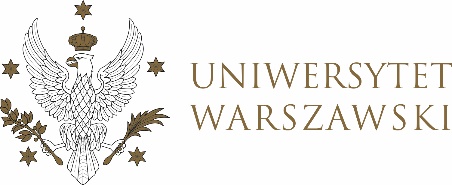 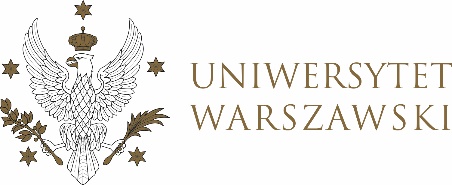 
UCHWAŁA NR 31/2022RADY DYDAKTYCZNEJ DLA KIERUNKÓW STUDIÓW BEZPIECZEŃSTWO WEWNĘTRZNE, EUROPEISTYKA – INTEGRACJA EUROPEJSKA, ORGANIZOWANIE RYNKU PRACY, POLITOLOGIA, POLITYKA SPOŁECZNA, STOSUNKI MIĘDZYNARODOWE, STUDIA EUROAZJATYCKIEz dnia 17 marca 2022 r.w  sprawie zatwierdzenia tematów prac dyplomowych na kierunku 
polityka społeczna, I i II stopień
Na podstawie uchwały nr 22/2020 Rady Dydaktycznej WNPISM UW
 z dnia 29 kwietnia 2020 r. w sprawie szczegółowych zasad procesu dyplomowania na kierunku polityka społeczna Rada Dydaktyczna postanawia, co następuje:§ 1Rada Dydaktyczna zatwierdza tematy prac dyplomowych na kierunku polityka społeczna  stanowiący Załączniki nr 1 (I stopień) i nr 2 (II stopień) do uchwały. § 2Uchwała wchodzi w życie z dniem podjęcia.Przewodniczący Rady Dydaktycznej: M. Raś 